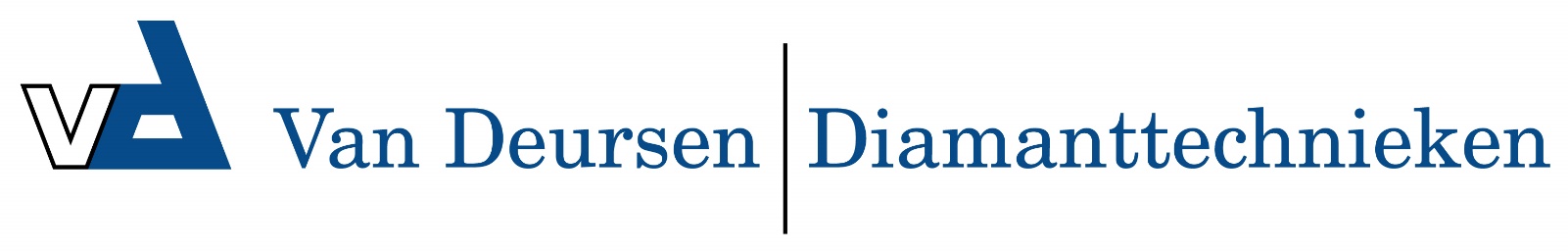 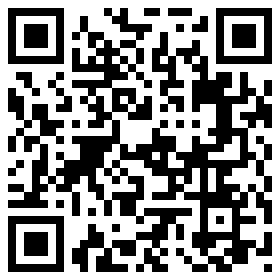 VF2200 compact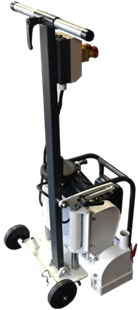 Voor vloerverwarming te frezen in een bestaande woning kan dat met de VF2200 of VF2200Cstofvrij door ergonomische zaagkapstrak langs de wand doordat het rechter handvat te demonteren isa-symetrische duwstang voor extra duwcomfort (de machine blijft rechtuit frezen)Verwijderbaar wiel rechts achter om nog kortere bochten langs de wand te kunnen maken (VF2200C)Zeer kort gebouwd (VF2200C)Compacte en korte bouwwijzeAfneembaar wiel rechtsachter om nog korter bochten langs de wand te kunnen frezenSpeciaal gelagerde hoogte verstelling met zeer lichte bedieningDuwstang met traploze hoekverstelling Duwstang axiaal en radiaal verstelbaarFrees diepte 34mm max met Ø125mm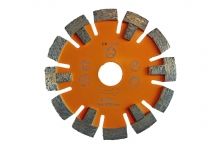 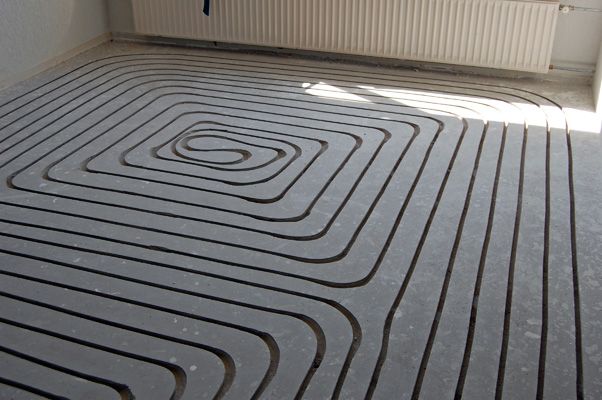 Diameter125 mmAsmaat22,23Artikelnummer    VF2200C